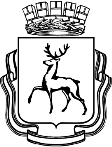 АДМИНИСТРАЦИЯ ГОРОДА НИЖНЕГО НОВГОРОДАДепартамент образованияМуниципальное автономное общеобразовательное учреждение «Школа № 190»П Р И К А ЗОб организации образовательнойдеятельности в условияхпредупреждения распространения новойкоронавирусной инфекции (COVID-19)На основании приказа министерства образования, науки и молодежной политики Нижегородской области от 02.11.2020 № 316-01-63-17887/20, приказа департамента образования администрации города Нижнего Новгорода от 03.11.2020 № 520, с целью обеспечения санитарно-эпидемиологического благополучия населения Нижегородской области и предупреждения распространения новой коронавирусной инфекции (COVID-19) на территории Нижегородской области, во исполнение Указа Губернатора Нижегородской области от 13 марта 2020 г. № 27 (в редакции от 2 ноября 2020 г.) ПРИКАЗЫВАЮ:	1.Организовать для обучающихся 6 – 11 классов основных общеобразовательных программ основного общего и среднего общего образования, программ внеурочной деятельности и дополнительных общеобразовательных общеразвивающих программ обучение с применением электронного обучения и дистанционных образовательных технологий с 5 ноября 2020 г. до особого распоряжения.2	2.Перевести педагогических работников, осуществляющих реализацию в общеобразовательных организациях для обучающихся 6 – 11 классов основных общеобразовательных программ основного общего и среднего общего образования, программ внеурочной деятельности и дополнительных общеобразовательных общеразвивающих программ, на удаленный режим исполнения трудовых обязанностей.	3.Обеспечить выполнение требований СанПиН от 30 июня 2020 г. № 16 при реализации в общеобразовательных организациях для обучающихся 1 – 5 классов основных общеобразовательных программ начального общего и основного общего образования, программ внеурочной деятельности и дополнительных общеобразовательных общеразвивающих программ в очной форме.	4.Обеспечить участие в очной форме (с соблюдением санитарно- эпидемиологических требований) обучающихся общеобразовательных организаций в  муниципальном  этапе  всероссийской  олимпиады  школьников, в оценочных процедурах, проводимых на федеральном и региональном уровне, а также в мероприятиях по подготовке к государственной итоговой аттестации по образовательным программам основного общего и среднего общего образования (далее – ГИА), по допуску к ГИА.	 5.Контроль  исполнения приказа оставляю за собой.И.о. директора                                                                                          И.А.Грибова03.11.2020№201-ОД